PODRĘCZNIKI 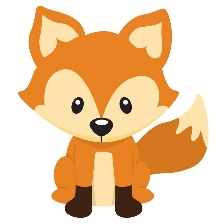  DO ODDZIAŁU PRZEDSZKOLNEGO4/5-LATKI – LISKINA ROK SZKOLNY 2023/2024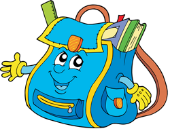 PODRĘCZNIKI i MATERIAŁY ĆWICZENIOWE“Odkrywam siebie – Złota kolekcja. Pięciolatek. Poziom BB+” - zestaw, Wyd. MAC, W. Żaba – Żabińskaobuwie zmienne (antypoślizgowe, łatwe do samodzielnego zakładania i zdejmowania);komplet ubrań na zmianę (podpisane na metkach);kredki 12 kolorów, grube, trójkątne lub okrągłe (Astra lub Bambino);plastelina 12 kolorów (Astra lub Bambino);5 x klej „Magic” w sztyfcie;nożyczki z zaokrąglonymi końcówkami;1 x blok techniczny biały (format A4 oraz A3);1 x blok techniczny kolorowy (format A4 oraz A3);1 ołówek z symbolem HB;pisaki 24 kolory;pędzelek gruby;teczka z gumką do przechowywania prac plastycznych;ryza papieru A4 do drukarki;fartuszek ochronny do malowania farbami;kubek, szczoteczka oraz dwie pasty do mycia zębów;chusteczki higieniczne wyjmowane z kartonu – 2 opakowania;chusteczki nawilżane – 1 opakowanie;3 rolki ręczników papierowych.Prosimy, aby w miarę możliwości wszystkie rzeczy były podpisane.